Załącznik nr 1 do Regulaminu naboru wnioskówWniosek o dofinansowaniew ramach programu „ Ciepłe Mieszkanie ” w gminie WińskoPrzed przystąpieniem do wypełnienia wniosku należy zapoznać się z Programem Priorytetowym „Ciepłe Mieszkanie” zwanym „Programem”, Regulaminem naboru „Ciepłe Mieszkanie” w Gminie Wińsko oraz Instrukcją wypełniania wniosku.WNIOSEK NALEŻY WYPEŁNIĆ DRUKOWANYMI LITERAMIINFORMACJEOGÓLNEDANEWNIOSKODAWCYINFORMACJE O PRZEDSIĘWZIĘCIUINFORMACJE OGÓLNE DOTYCZĄCE WYDZIELONEGO W BUDYNKU WIELORODZINNYM LOKALU MIESZKALNEGO Z WYODRĘBNIONĄ KSIĘGĄ WIECZYSTĄ**Dalej zamiast „wydzielony w budynku wielorodzinnym lokal mieszkalny z wyodrębnioną księgą wieczystą” używa się również sformułowania „lokal mieszkalny”.Uwaga! Rozpoczęcie przedsięwzięcia rozumiane jest, jako poniesienie pierwszego kosztu kwalifikowanego związanego z realizacją zadania poniesionego od dnia podpisania umowy o dofinansowanie z Gminą.Przedsięwzięcie może trwać maksymalnie do 18 miesięcy, nie później niż do 31.12.2025 roku. 
Koszty poniesione wcześniej będą uznawane za nie kwalifikowane.TAKPrzedsięwzięcie zostało rozpoczęte/poniesiono koszty(wystawiono pierwszą fakturę lub równoważny dokument księgowy lub dokonano pierwszej zapłaty za koszty urządzeń, materiałów i usług objętych przedsięwzięciem)NIEPrzedsięwzięcie nie zostało rozpoczęte/nie poniesiono żadnych kosztów(nie wystawiono żadnej faktury ani równoważnego dokumentu księgowego oraz nie dokonano żadnej zapłaty za koszty urządzeń, materiałów i usług objętych przedsięwzięciem) Oświadczam, że lokal mieszkalny, w którym realizowane jest przedsięwzięcie, jest ogrzewany wyłącznie przez źródło/a ciepła na paliwo stałe nie spełniające wymagań 5 klasy według normy przenoszącej normę europejską EN 303-5.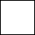 ZAKRES RZECZOWY PRZEDSIĘWZIĘCIAUwaga: do dofinansowania kwalifikują się koszty zgodne z Załącznikiem nr 1 do Programu, które mogą być poniesione nie wcześniej niż data zawarcia umowy o dofinansowanie przez Wnioskodawcę z Gminą. W szczególności warunkiem kwalifikowalności kosztów jest spełnienie wymagań technicznych wskazanych w załączniku nr 1 Programu.Źródła ciepła, instalacje, wentylacjaWnioskuję o udzielenie dotacji na następujące pozycje zakresu rzeczowego:Oświadczam, że dla budynku mieszkalnego nie ma możliwości technicznych i ekonomicznych podłączenia do sieci ciepłowniczej lub nie jest on podłączony do sieci ciepłowniczej.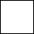 Stolarka okienna i drzwiowaWnioskuję o udzielenie dotacji na następujące pozycje z zakresu rzeczowego:DokumentacjaWnioskuję o udzielenie dotacji na następujące pozycje z zakresu rzeczowego:DOCHÓDWNIOSKODAWCY–DOTYCZY BENEFICJENTÓW UPRAWNIONYCH DO PODSTAWOWEGO POZIOMU DOFINANSOWANIA W ROZUMIENIU DEFINICJI PROGRAMU PRIORYTETOWEGO(do30%faktycznieponiesionychkosztówkwalifikowanychprzedsięwzięciarealizowanego przez Wnioskodawcę, nie więcej niż 16500 zł na jeden lokal mieszkalny)Oświadczam, że uzyskałem/am dochód roczny:–DOTYCZY BENEFICJENTÓW UPRAWNIONYCH DO PODWYŻSZONEGO POZIOMU DOFINANSOWANIA W ROZUMIENIU DEFINICJI PROGRAMU PRIORYTETOWEGO(do 60% faktycznie poniesionych kosztów kwalifikowanych przedsięwzięcia realizowanego przez Wnioskodawcę, nie więcej niż 27 500 zł na jeden lokal mieszkalny)–DOTYCZY BENEFICJENTÓW UPRAWNIONYCH DO NAJWYŻSZEGO POZIOMU DOFINANSOWANIA W ROZUMIENIU DEFINICJI PROGRAMU PRIORYTETOWEGO(do 90% faktycznie poniesionych kosztów kwalifikowanych przedsięwzięcia realizowanego przez Wnioskodawcę, nie więcej niż 41 000 zł na jeden lokal mieszkalny)– DOTYCZY BENEFICJENTÓW - Dla Wspólnot mieszkaniowych w budynkach mieszkalnych od 3 do 7 lokali mieszkalnych. Beneficjent końcowy, o którym mowa w ust. 7.3 pkt 3 wg. „PROGRAMU PRIORYTETOWEGO”Beneficjentem końcowym jest wspólnota mieszkaniowa (w rozumieniu ustawy z dnia 24 czerwca 1994 r. o własności lokali) obejmująca od 3 do 7 lokali mieszkalnych.  Rodzaje przedsięwzięć, intensywność dofinansowania i maksymalna kwota dotacji: Przedsięwzięciem dla beneficjenta końcowego jest: OŚWIADCZENIAOświadczenie o odpowiedzialności karnej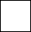 Oświadczam, że jest mi znana odpowiedzialność karna, w szczególności za złożenie podrobionego, przerobionego, poświadczającego nieprawdę albo nierzetelnego dokumentu albo złożenie nierzetelnego, pisemnego oświadczenia dotyczącego okoliczności mających istotne znaczenie dla uzyskania dofinansowania, wynikająca z art. 297 ustawy z dnia 6 czerwca 1997 roku - Kodeks karny.Oświadczenie o zgodności rodzaju budynku z ProgramemOświadczam, że niniejszym wnioskiem o dofinansowanie jest objęty wydzielony w budynku wielorodzinnym mieszkalnym zdefiniowanym w Programie lokal mieszkalny z wyodrębnioną księgą wieczystą.Oświadczenie o zapoznaniu się z niezbędną dokumentacją do złożenia wnioskuOświadczam, że zapoznałem się z dokumentami niezbędnymi do złożenia wniosku, w szczególności z Programem, Regulaminem naboru

wniosków „Ciepłe Mieszkanie” w Gminie Wińsko i instrukcją wypełniania wniosku o dofinansowanie oraz rozumiem i akceptuję zawarte w nich prawa i obowiązki.Oświadczenie dotyczące kontroli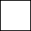 Akceptuję możliwość przeprowadzenia przez Narodowy Fundusz Ochrony Środowiska i Gospodarki Wodnej (NFOŚiGW), Wojewódzki Fundusz Ochrony Środowiska i Gospodarki Wodnej (WFOŚiGW) lub osoby/podmioty wskazane przez NFOŚiGW/WFOŚiGW, Urząd Gminy w Wińsku kontroli w trakcie realizacji przedsięwzięcia, a także w okresie trwałości przedsięwzięcia, w lokalu mieszkalnym objętym przedsięwzięciem oraz dokumentów związanych z dofinansowaniem.Oświadczenie o uniknięciu podwójnego dofinansowaniaOświadczam, że łączna kwota dofinansowania realizowanego przedsięwzięcia w ramach Programu ze wszystkich środków publicznych nie przekroczy 100% kosztów kwalifikowanych przedsięwzięcia.Oświadczenie o zgodności kosztów kwalifikowanych z ProgramemOświadczam, że koszty kwalifikowane będą zgodne z Programem, w tym w szczególności z rodzajem kosztów kwalifikowanych oraz będą spełniać wymagania techniczne dla programu.Oświadczenie o zgodności realizacji przedsięwzięcia z przepisami prawa budowlanegoOświadczam, że jestem świadomy konieczności realizacji przedsięwzięcia zgodnie z przepisami prawa budowlanego, w szczególności uzyskania pozwolenia na budowę lub dokonania zgłoszenia robót nie wymagających pozwolenia na budowę, lub uzyskania pozwolenia konserwatora zabytków na prowadzenie robót budowlanych przy zabytku wpisanym do rejestru (jeśli dotyczy).Oświadczenie, że w okresie trwałości nie zostanie zmienione przeznaczenie lokalu mieszkalnego, o demontażu urządzeń, instalacji oraz wyrobów budowlanych zakupionych
 i zainstalowanych w ramach dofinansowanego przedsięwzięcia oraz o instalacji dodatkowych źródeł ciepła.Oświadczam, że w okresie trwałości wynoszącym 5 lat od daty zakończenia przedsięwzięcia:Nie będzie dokonana zmiana przeznaczenia lokalu, którego dotyczy wniosek o dofinansowanie z mieszkalnego na inny,Nie zostaną zdemontowane urządzenia, instalacje oraz wyroby budowlane zakupione i zainstalowane w ramach dofinansowanego przedsięwzięcia,Nie będą zainstalowane dodatkowe źródła ciepła niespełniające warunków Programu i wymagań technicznych.Oświadczenie, że po zakończeniu przedsięwzięcia w lokalu mieszkalnym pozostaną 
w eksploatacji tylko źródła ciepła zgodne z wymaganiami ProgramuOświadczam, że po zakończeniu realizacji przedsięwzięcia w ramach Programu na potrzeby lokalu mieszkalnego objętego dofinansowaniem nie będą zainstalowane dodatkowe źródła ciepła na paliwa stałe niespełniające wymagań technicznych Programu, a zamontowane w lokalu mieszkalnym kominki wykorzystywane na cele rekreacyjne będą spełniać wymagania ekoprojektu. Wszystkie zainstalowane oraz użytkowane urządzenia służące do celów ogrzewania  i/lub przygotowania ciepłej wody użytkowej (w tym kominki wykorzystywane na cele rekreacyjne) będą spełniać docelowe wymagania obowiązujących na terenie położenia lokalu mieszkalnego objętego dofinansowaniem, aktów prawa miejscowego, w tym uchwał antysmogowych, również wtedy kiedy akty te przewidują bardziej rygorystyczne ograniczenia dotyczące zakupu i montażu źródła ciepłaOświadczenie, że zakres przedsięwzięcia jest zgodny z programem ochrony powietrza właściwym ze względu na usytuowanie lokalu mieszkalnegoOświadczam, że zakres przedsięwzięcia jest zgodny, na dzień złożenia wniosku o dofinansowanie, z programem ochrony powietrza
 w rozumieniu art. 91 ustawy z dnia 27 kwietnia 2001r. – Prawo ochrony środowiska, właściwym ze względu na usytuowanie lokalu mieszkalnego objętego dofinansowaniem.Oświadczenia wnioskodawcy o posiadaniu zgód: współmałżonka, współwłaściciela/wszystkich współwłaścicieli lokalu mieszkalnego, uprawnionego/wszystkich uprawnionych do wspólnego ograniczonego prawa rzeczowego do lokalu mieszkalnego.Oświadczam, że posiadam zgodę/zgody na przetwarzanie danych osobowych współmałżonka, współwłaściciela/wszystkich współwłaścicieli lokalu mieszkalnego uprawnionego/wszystkich uprawnionych do wspólnego ograniczonego prawa rzeczowego do lokalu mieszkalnego oraz przekazałem im klauzulę informacyjną Administratora Danych Osobowych. (jeśli dotyczy)Oświadczam, że posiadam zgodę/zgody współwłaściciela /wszystkich współwłaścicieli lokalu mieszkalnego uprawnionego/wszystkich uprawnionych do wspólnego ograniczonego prawa rzeczowego do lokalu mieszkalnego na realizację przedsięwzięcia ujętego w niniejszym wniosku o dofinansowanie ( jeśli dotyczy)Oświadczenia wnioskodawcy o uprawnieniu do dokonywania zmian w lokaluOświadczam, że jestem uprawniony do dokonywania zmian w lokalu mieszkalnym obejmujących wnioskowane przedsięwzięcie. Oświadczam, że jeśli prace będą realizowane poza lokalem mieszkalnym, uzyskam odpowiednie zgody.Oświadczenie o nieotrzymaniu dofinansowania w ramach programu priorytetowego NFOŚiGWOświadczam, że nie otrzymałem ja i współwłaściciele dofinansowania w ramach programu priorytetowego NFOŚiGW: „Poprawa jakości powietrza poprzez wymianę źródeł ciepła w budynkach wielorodzinnych – pilotaż na terenie województwa dolnośląskiego” dla tego lokalu mieszkalnego.WYMAGANEZAŁĄCZNIKIDOŁĄCZONEDOWNIOSKUZaświadczenie wydane zgodnie z art. 411 ust. 10g ustawy – Prawo ochrony środowiska, przez organ właściwy ze względu na adres zamieszkania wnioskodawcy, nie wcześniej niż 3 miesiące przed datą złożenia wniosku o dofinansowanie, wskazujące przeciętny miesięczny dochód na jednego członka gospodarstwa domowego wnioskodawcy (dotyczy podwyższonegoi najwyższego poziomu  dofinansowania). Załącznik zawierający oświadczenia:Współwłaściciela/wszystkich współwłaścicieli o wyrażeniu zgody, na realizację przedsięwzięcia ujętego niniejszym 
wniosku o dofinansowanie (jeśli lokal mieszkalny jest objęty współwłasnością).Współmałżonkaowyrażeniuzgodynazaciągnieciezobowiązań(jeśliwnioskodawcaposiadaustawowąwspólnośćmajątkową).ZgodaWspółwłaścicielalubWspółmałżonkanaprzetwarzaniedanychosobowych.-------------------------[data, podpis]Klauzula informacyjna Gminy jako administratora danych.Zgodnie z art. 13 ust. 1 I ust. 2 Rozporządzenia Parlamentu Europejskiego I Rady (UE) 2016/679 z 27 kwietnia 2016 r. w sprawie ochrony osób fizycznych w związku z przetwarzaniem danych osobowych i w sprawie swobodnego przepływu takich danych oraz uchylenia dyrektywy 95/46/WE informuję, iż:Administratorem Pani/Pana danych osobowych jest Wójt Gminy Wińsko, Pl. Wolności 2, 56-160 Wińsko, adres e-mail:sekretariat@winsko.pl , Biuro Obsługi Klienta: (071) 38 04 225Dane kontaktowe inspektora ochrony danych - w celu kontaktu z w/w osobą można skorzystać z opcji korespondencji mailowej na adres: iod@winsko.pl.Pani/Pana dane osobowe będą przetwarzane w związku z planowaną realizacją przedsięwzięcia polegającego na wymianie źródła ciepła w lokalach mieszkalnych znajdujących się w budynkach mieszkalnych wielorodzinnych, zadanie dofinansowane w ramach Programu „Ciepłe Mieszkanie”.Podanie danych jest dobrowolne, lecz niezbędne do realizacji w/w zadania.Dane mogą zostać udostępnione wyłącznie podmiotom upoważnionym na podstawie przepisów prawa.Pani/Pana dane osobowe będą przechowywane przez okres niezbędny do prowadzenia w/w zadania
 i do zakończenia okresu archiwizacji.Pani/Pana dane osobowe nie będą przetwarzane w sposób zautomatyzowany i nie będą profilowane.Posiada Pani/Pan prawo dostępu do treści swoich danych osobowych, prawo do ich sprostowania, usunięcia, jak również prawo do ograniczenia ich przetwarzania, prawo do wniesienia sprzeciwu wobec przetwarzania Pani/Pana danych osobowych oraz prawo do wniesienia skargi do organu nadzorczego.Wyrażam zgodę na przetwarzanie moich danych osobowych zgodnie z art. art. 6 ust. 1 lit a) Rozporządzenia Parlamentu Europejskiego i Rady (UE) 2016/679 z 27 kwietnia 2016 r. w sprawie ochrony osób fizycznych w związku z przetwarzaniem danych osobowych i w sprawie swobodnego przepływu takich danych oraz uchylenia dyrektywy 95/46/WE przez Urząd Gminy Wińsko.............................................					.....................................................Miejscowość, data 						Czytelny podpis Wnioskodawcya)	Dane ogólnea)	Dane ogólnea)	Dane ogólnea)	Dane ogólneNazwisko/ Nazwa wspólnotyImięPESEL / NIPTelefon kontaktowye-mailb)	Informacja o współmałżonku (nie dotyczy wspólnoty)b)	Informacja o współmałżonku (nie dotyczy wspólnoty)b)	Informacja o współmałżonku (nie dotyczy wspólnoty)b)	Informacja o współmałżonku (nie dotyczy wspólnoty)Pozostaję w związku małżeńskim	Nie pozostaję związku małżeńskimPozostaję w związku małżeńskim	Nie pozostaję związku małżeńskimPozostaję w związku małżeńskim	Nie pozostaję związku małżeńskimPozostaję w związku małżeńskim	Nie pozostaję związku małżeńskimImię i nazwisko współmałżonka/kiPESELwspółmałżonka/kiPozostaję w ustawowej wspólności majątkowej	Posiadam rozdzielność majątkową ze współmałżonką/iemPozostaję w ustawowej wspólności majątkowej	Posiadam rozdzielność majątkową ze współmałżonką/iemPozostaję w ustawowej wspólności majątkowej	Posiadam rozdzielność majątkową ze współmałżonką/iemPozostaję w ustawowej wspólności majątkowej	Posiadam rozdzielność majątkową ze współmałżonką/iemc)	Status Wnioskodawcy (nie dotyczy wspólnoty)Jestem WŁAŚCICIELEM lokalu mieszkalnego z		Jestem WSPÓŁWŁAŚCICIELEM lokalu mieszkalnego z wyodrębnioną księgą wieczystą	wyodrębnioną księgą wieczystąJestem Wnioskodawcą uprawnionym do PODSTAWOWEGO poziomu dofinansowaniaJestem Wnioskodawcą uprawniony  do PODWYŻSZONEGO poziomu dofinansowaniaJestem Wnioskodawcą uprawnionym do NAJWYŻSZEGO poziomu dofinansowaniad)	Adres zamieszkaniad)	Adres zamieszkaniad)	Adres zamieszkaniad)	Adres zamieszkaniaKrajWojewództwoPowiatGminaMiejscowośćUlicaNr domu/lokaluKod pocztowyPocztae)	Adres do korespondencji w Polsce (wypełnić gdy jest inny niż adres zamieszkania)e)	Adres do korespondencji w Polsce (wypełnić gdy jest inny niż adres zamieszkania)e)	Adres do korespondencji w Polsce (wypełnić gdy jest inny niż adres zamieszkania)e)	Adres do korespondencji w Polsce (wypełnić gdy jest inny niż adres zamieszkania)Adres do korespondencji inny niż adres zamieszkaniaAdres do korespondencji inny niż adres zamieszkaniaAdres do korespondencji inny niż adres zamieszkaniaAdres do korespondencji inny niż adres zamieszkaniaWojewództwoPowiatGminaMiejscowośćUlicaNr domu/lokaluKod pocztowyPocztaf)	Rachunek bankowy wnioskodawcy/wspólnoty do przekazania środków finansowychf)	Rachunek bankowy wnioskodawcy/wspólnoty do przekazania środków finansowychf)	Rachunek bankowy wnioskodawcy/wspólnoty do przekazania środków finansowychf)	Rachunek bankowy wnioskodawcy/wspólnoty do przekazania środków finansowychf)	Rachunek bankowy wnioskodawcy/wspólnoty do przekazania środków finansowychf)	Rachunek bankowy wnioskodawcy/wspólnoty do przekazania środków finansowychf)	Rachunek bankowy wnioskodawcy/wspólnoty do przekazania środków finansowychf)	Rachunek bankowy wnioskodawcy/wspólnoty do przekazania środków finansowychf)	Rachunek bankowy wnioskodawcy/wspólnoty do przekazania środków finansowychf)	Rachunek bankowy wnioskodawcy/wspólnoty do przekazania środków finansowychf)	Rachunek bankowy wnioskodawcy/wspólnoty do przekazania środków finansowychf)	Rachunek bankowy wnioskodawcy/wspólnoty do przekazania środków finansowychf)	Rachunek bankowy wnioskodawcy/wspólnoty do przekazania środków finansowychf)	Rachunek bankowy wnioskodawcy/wspólnoty do przekazania środków finansowychf)	Rachunek bankowy wnioskodawcy/wspólnoty do przekazania środków finansowychf)	Rachunek bankowy wnioskodawcy/wspólnoty do przekazania środków finansowychf)	Rachunek bankowy wnioskodawcy/wspólnoty do przekazania środków finansowychf)	Rachunek bankowy wnioskodawcy/wspólnoty do przekazania środków finansowychf)	Rachunek bankowy wnioskodawcy/wspólnoty do przekazania środków finansowychf)	Rachunek bankowy wnioskodawcy/wspólnoty do przekazania środków finansowychf)	Rachunek bankowy wnioskodawcy/wspólnoty do przekazania środków finansowychf)	Rachunek bankowy wnioskodawcy/wspólnoty do przekazania środków finansowychf)	Rachunek bankowy wnioskodawcy/wspólnoty do przekazania środków finansowychf)	Rachunek bankowy wnioskodawcy/wspólnoty do przekazania środków finansowychf)	Rachunek bankowy wnioskodawcy/wspólnoty do przekazania środków finansowychf)	Rachunek bankowy wnioskodawcy/wspólnoty do przekazania środków finansowychf)	Rachunek bankowy wnioskodawcy/wspólnoty do przekazania środków finansowychf)	Rachunek bankowy wnioskodawcy/wspólnoty do przekazania środków finansowychNumer rachunkuNumer rachunkuAdres lokalu mieszkalnego / lokali mieszkalnych (dotyczy wspólnoty)Adres lokalu mieszkalnego / lokali mieszkalnych (dotyczy wspólnoty)Adres lokalu mieszkalnego / lokali mieszkalnych (dotyczy wspólnoty)Adres lokalu mieszkalnego / lokali mieszkalnych (dotyczy wspólnoty)Adres taki sam jak adres zamieszkaniaAdres taki sam jak adres zamieszkaniaAdres taki sam jak adres zamieszkaniaAdres taki sam jak adres zamieszkaniaWojewództwodolnośląskiePowiatWołowskiGminaWińskoMiejscowośćUlicaNr domu/lokaluKod pocztowyPocztaW lokalu mieszkalnym prowadzona jest działalność gospodarcza w rozumieniu ProgramuTAK	NIEW lokalu mieszkalnym prowadzona jest działalność gospodarcza w rozumieniu ProgramuTAK	NIEW lokalu mieszkalnym prowadzona jest działalność gospodarcza w rozumieniu ProgramuTAK	NIEW lokalu mieszkalnym prowadzona jest działalność gospodarcza w rozumieniu ProgramuTAK	NIEPowierzchnia wykorzystywana na prowadzenie działalności gospodarczej[m2]Liczba miesięcy w roku wykorzystania powierzchni na prowadzenie działalnościgospodarczej% powierzchni całkowitej wykorzystywanej na prowadzenie działalności gospodarczejW ramach przedsięwzięcia zostanie zlikwidowane dotychczasowe źródło ciepła na paliwo stałeTAK	NIETAK	NIEŁączna liczba źródeł ciepła na paliwo stałe podlegających likwidacjiDotyczyKoszty kwalifikowanePompa ciepła powietrze/wodaZakup/montaż pompy ciepła typu powietrze/woda z osprzętem, zbiornikiem akumulacyjnym/buforowym, zbiornikiem cwu z osprzętem.Pompa ciepła powietrze/powietrzeZakup/montaż pompy ciepła typu powietrze/powietrze z osprzętem.Kocioł gazowy kondensacyjnyZakup/montaż kotła gazowego kondensacyjnego z osprzętem, sterowaniem, armaturą zabezpieczającą i regulującą, układem doprowadzenia powietrza i odprowadzenia spalin, zbiornikiem akumulacyjnym/buforowym, zbiornikiem cwuz osprzętem.Kocioł na Pellet drzewny o podwyższonym standardzieZakup/montaż kotła na pellet drzewny z automatycznym sposobem podawania paliwa, o obniżonej emisyjności cząstek stałych o wartości ≤20mg/m3(w odniesieniu do suchych spalin w temp.0°C,1013m bar przy O2=10%) z osprzętem armaturą zabezpieczającą i regulującą , układem doprowadzenia powietrza i odprowadzenia spalin, zbiornikiem akumulacyjnym/buforowym, zbiornikiem cwu z osprzętem.Ogrzewanie elektryczneZakup/montaż urządzenia grzewczego elektrycznego (innego niż pompa ciepła) lub zespołu urządzeń grzewczych elektrycznych, materiałów instalacyjnych wchodzących w skład systemu ogrzewania elektrycznego, zbiornika akumulacyjnego / buforowego, zbiornika cwu z osprzętem.Instalacja centralnego ogrzewania oraz instalacja ciepłej wody użytkowejZakup/montaż materiałów instalacyjnych i urządzeń wchodzących w skład instalacji centralnego ogrzewania, wykonanie równoważenia hydraulicznego instalacji grzewczej. Zakup/montaż materiałów instalacyjnych i urządzeń wchodzących w skład instalacji przygotowania ciepłej wody użytkowej.Wentylacja mechaniczna z odzyskiem ciepłaZakup/montaż materiałów instalacyjnych składających się na system wentylacji mechanicznej z odzyskiem ciepła(wentylacja z centralą wentylacyjną, rekuperatory ścienne).DotyczyKoszty kwalifikowaneIlość sztuk objętych zakresem z poprzedniej kolumnyStolarka okienna w lokalu mieszkalnymZakup/montaż stolarki okiennej w tym okna/drzwi balkonowe, okna połaciowe, powierzchnie przezroczyste nieotwieralne wraz z systemami montażowymi. Zakup i montaż materiałów budowlanych w celu przeprowadzenia niezbędnych prac towarzyszących.Zakup/montaż stolarki okiennej w tym okna/drzwi balkonowe, okna połaciowe, powierzchnie przezroczyste nieotwieralne wraz z systemami montażowymi. Zakup i montaż materiałów budowlanych w celu przeprowadzenia niezbędnych prac towarzyszących.Stolarka drzwiowa w lokalu mieszkalnymZakup/montaż stolarki drzwiowej tj. drzwi oddzielające lokal od przestrzeni nieogrzewanej lub środowiska zewnętrznego (zawiera również demontaż).Zakup i montaż materiałów budowlanych w celu przeprowadzenia niezbędnych prac towarzyszących.Zakup/montaż stolarki drzwiowej tj. drzwi oddzielające lokal od przestrzeni nieogrzewanej lub środowiska zewnętrznego (zawiera również demontaż).Zakup i montaż materiałów budowlanych w celu przeprowadzenia niezbędnych prac towarzyszących.DotyczyKoszt kwalifikowanyDokumentacja projektowaKoszt wykonania branżowej dokumentacji projektowej dotyczącej:Modernizacji instalacji wewnętrznej co lub cwu,Wymiany źródła ciepła,Wentylacji mechanicznej z odzyskiem ciepła,Budowy wewnętrznej instalacji gazowej, pod warunkiem, że prace będące przedmiotem dokumentacji, zostaną zrealizowane w ramach złożonego wniosku o dofinansowanie  przedsięwzięcia, nie później, niż do dnia zakończenia realizacji wnioskowanego przedsięwzięcia.Audyt energetycznyKoszt wykonania audytu energetycznego budynku jest kwalifikowany, pod warunkiem, że zakres prac dla wybranego wariantu wynikającego z audytu energetycznego zostanie zrealizowany w ramach złożonego wniosku o dofinansowanie, nie później niż do dnia zakończenia realizacji wnioskowanego przedsięwzięcia a zakres prac dla wybranego wariantu wynikającego z audytu energetycznego zostanie zrealizowany w ramach złożonego wniosku o dofinansowanie.EkspertyzyKoszt wykonania ekspertyzy ornitologicznej i chiropterologicznej (gniazdowanie ptaków i nietoperzy w budynkach przewidzianych do termomodernizacji) pod warunkiem, że jest wymagana programem.stanowiący podstawę obliczenia podatku, wykazany w ostatnio złożonym zeznaniu podatkowym zgodnie z ustawą o podatku dochodowym od osób fizycznychstanowiący podstawę obliczenia podatku, wykazany w ostatnio złożonym zeznaniu podatkowym zgodnie z ustawą o podatku dochodowym od osób fizycznychstanowiący podstawę obliczenia podatku, wykazany w ostatnio złożonym zeznaniu podatkowym zgodnie z ustawą o podatku dochodowym od osób fizycznychstanowiący podstawę obliczenia podatku, wykazany w ostatnio złożonym zeznaniu podatkowym zgodnie z ustawą o podatku dochodowym od osób fizycznychstanowiący podstawę obliczenia podatku, wykazany w ostatnio złożonym zeznaniu podatkowym zgodnie z ustawą o podatku dochodowym od osób fizycznychstanowiący podstawę obliczenia podatku, wykazany w ostatnio złożonym zeznaniu podatkowym zgodnie z ustawą o podatku dochodowym od osób fizycznychstanowiący podstawę obliczenia podatku, wykazany w ostatnio złożonym zeznaniu podatkowym zgodnie z ustawą o podatku dochodowym od osób fizycznychstanowiący podstawę obliczenia podatku, wykazany w ostatnio złożonym zeznaniu podatkowym zgodnie z ustawą o podatku dochodowym od osób fizycznychWartość dochoduRodzaj PITZa rokZa rokZa rokUstalonyzgodnie z wartościami określonymi w załączniku do obwieszczenia ministra właściwego do spraw rodziny w sprawie wysokości dochodu za dany rok z działalności podlegającej opodatkowaniu na podstawie przepisów o ryczałtowanym podatku dochodowym od niektórych przychodów osiąganych przez osoby fizyczne, obowiązującego na dzień złożenia wniosku orazna podstawie dokumentów potwierdzających wysokość uzyskanego dochodu, zawierających informacje o wysokości przychodu i stawce podatku lub wysokości opłaconego podatku dochodowego w roku wskazanym w powyższym obwieszczeniu ministraUstalonyzgodnie z wartościami określonymi w załączniku do obwieszczenia ministra właściwego do spraw rodziny w sprawie wysokości dochodu za dany rok z działalności podlegającej opodatkowaniu na podstawie przepisów o ryczałtowanym podatku dochodowym od niektórych przychodów osiąganych przez osoby fizyczne, obowiązującego na dzień złożenia wniosku orazna podstawie dokumentów potwierdzających wysokość uzyskanego dochodu, zawierających informacje o wysokości przychodu i stawce podatku lub wysokości opłaconego podatku dochodowego w roku wskazanym w powyższym obwieszczeniu ministraUstalonyzgodnie z wartościami określonymi w załączniku do obwieszczenia ministra właściwego do spraw rodziny w sprawie wysokości dochodu za dany rok z działalności podlegającej opodatkowaniu na podstawie przepisów o ryczałtowanym podatku dochodowym od niektórych przychodów osiąganych przez osoby fizyczne, obowiązującego na dzień złożenia wniosku orazna podstawie dokumentów potwierdzających wysokość uzyskanego dochodu, zawierających informacje o wysokości przychodu i stawce podatku lub wysokości opłaconego podatku dochodowego w roku wskazanym w powyższym obwieszczeniu ministraUstalonyzgodnie z wartościami określonymi w załączniku do obwieszczenia ministra właściwego do spraw rodziny w sprawie wysokości dochodu za dany rok z działalności podlegającej opodatkowaniu na podstawie przepisów o ryczałtowanym podatku dochodowym od niektórych przychodów osiąganych przez osoby fizyczne, obowiązującego na dzień złożenia wniosku orazna podstawie dokumentów potwierdzających wysokość uzyskanego dochodu, zawierających informacje o wysokości przychodu i stawce podatku lub wysokości opłaconego podatku dochodowego w roku wskazanym w powyższym obwieszczeniu ministraUstalonyzgodnie z wartościami określonymi w załączniku do obwieszczenia ministra właściwego do spraw rodziny w sprawie wysokości dochodu za dany rok z działalności podlegającej opodatkowaniu na podstawie przepisów o ryczałtowanym podatku dochodowym od niektórych przychodów osiąganych przez osoby fizyczne, obowiązującego na dzień złożenia wniosku orazna podstawie dokumentów potwierdzających wysokość uzyskanego dochodu, zawierających informacje o wysokości przychodu i stawce podatku lub wysokości opłaconego podatku dochodowego w roku wskazanym w powyższym obwieszczeniu ministraUstalonyzgodnie z wartościami określonymi w załączniku do obwieszczenia ministra właściwego do spraw rodziny w sprawie wysokości dochodu za dany rok z działalności podlegającej opodatkowaniu na podstawie przepisów o ryczałtowanym podatku dochodowym od niektórych przychodów osiąganych przez osoby fizyczne, obowiązującego na dzień złożenia wniosku orazna podstawie dokumentów potwierdzających wysokość uzyskanego dochodu, zawierających informacje o wysokości przychodu i stawce podatku lub wysokości opłaconego podatku dochodowego w roku wskazanym w powyższym obwieszczeniu ministraUstalonyzgodnie z wartościami określonymi w załączniku do obwieszczenia ministra właściwego do spraw rodziny w sprawie wysokości dochodu za dany rok z działalności podlegającej opodatkowaniu na podstawie przepisów o ryczałtowanym podatku dochodowym od niektórych przychodów osiąganych przez osoby fizyczne, obowiązującego na dzień złożenia wniosku orazna podstawie dokumentów potwierdzających wysokość uzyskanego dochodu, zawierających informacje o wysokości przychodu i stawce podatku lub wysokości opłaconego podatku dochodowego w roku wskazanym w powyższym obwieszczeniu ministraUstalonyzgodnie z wartościami określonymi w załączniku do obwieszczenia ministra właściwego do spraw rodziny w sprawie wysokości dochodu za dany rok z działalności podlegającej opodatkowaniu na podstawie przepisów o ryczałtowanym podatku dochodowym od niektórych przychodów osiąganych przez osoby fizyczne, obowiązującego na dzień złożenia wniosku orazna podstawie dokumentów potwierdzających wysokość uzyskanego dochodu, zawierających informacje o wysokości przychodu i stawce podatku lub wysokości opłaconego podatku dochodowego w roku wskazanym w powyższym obwieszczeniu ministraWartość dochoduRodzaj PITZa rokZa rokZa rokWysokość zapłaconego podatku [dlaPIT-16]Wysokość zapłaconego podatku [dlaPIT-16]Wysokość przychodów ogółem (dlaPIT-28)Wysokość przychodów ogółem (dlaPIT-28)StawkapodatkuPIT28StawkapodatkuPIT28StawkapodatkuPIT28z tytułu prowadzenia gospodarstwa rolnego, przyjmując, że z 1 ha przeliczeniowego uzyskuje się dochód roczny w wysokości dochodu ogłaszanego corocznie, w drodze obwieszczenia Prezesa Głównego Urzędu Statystycznego na podstawie ustawy o podatku rolnym obowiązującego na dzień złożenia wnioskuz tytułu prowadzenia gospodarstwa rolnego, przyjmując, że z 1 ha przeliczeniowego uzyskuje się dochód roczny w wysokości dochodu ogłaszanego corocznie, w drodze obwieszczenia Prezesa Głównego Urzędu Statystycznego na podstawie ustawy o podatku rolnym obowiązującego na dzień złożenia wnioskuz tytułu prowadzenia gospodarstwa rolnego, przyjmując, że z 1 ha przeliczeniowego uzyskuje się dochód roczny w wysokości dochodu ogłaszanego corocznie, w drodze obwieszczenia Prezesa Głównego Urzędu Statystycznego na podstawie ustawy o podatku rolnym obowiązującego na dzień złożenia wnioskuz tytułu prowadzenia gospodarstwa rolnego, przyjmując, że z 1 ha przeliczeniowego uzyskuje się dochód roczny w wysokości dochodu ogłaszanego corocznie, w drodze obwieszczenia Prezesa Głównego Urzędu Statystycznego na podstawie ustawy o podatku rolnym obowiązującego na dzień złożenia wnioskuz tytułu prowadzenia gospodarstwa rolnego, przyjmując, że z 1 ha przeliczeniowego uzyskuje się dochód roczny w wysokości dochodu ogłaszanego corocznie, w drodze obwieszczenia Prezesa Głównego Urzędu Statystycznego na podstawie ustawy o podatku rolnym obowiązującego na dzień złożenia wnioskuz tytułu prowadzenia gospodarstwa rolnego, przyjmując, że z 1 ha przeliczeniowego uzyskuje się dochód roczny w wysokości dochodu ogłaszanego corocznie, w drodze obwieszczenia Prezesa Głównego Urzędu Statystycznego na podstawie ustawy o podatku rolnym obowiązującego na dzień złożenia wnioskuz tytułu prowadzenia gospodarstwa rolnego, przyjmując, że z 1 ha przeliczeniowego uzyskuje się dochód roczny w wysokości dochodu ogłaszanego corocznie, w drodze obwieszczenia Prezesa Głównego Urzędu Statystycznego na podstawie ustawy o podatku rolnym obowiązującego na dzień złożenia wnioskuz tytułu prowadzenia gospodarstwa rolnego, przyjmując, że z 1 ha przeliczeniowego uzyskuje się dochód roczny w wysokości dochodu ogłaszanego corocznie, w drodze obwieszczenia Prezesa Głównego Urzędu Statystycznego na podstawie ustawy o podatku rolnym obowiązującego na dzień złożenia wnioskuWartość dochoduLiczba ha przeliczeniowych (Użytki rolne)Dochód wg GUSDochód wg GUSDochód wg GUSniepodlegającyopodatkowaniunapodstawieprzepisówopodatkudochodowymodosóbfizycznychimieszczącysiępodwzględemrodzaju w katalogu zawartym w art.3 lit. c) ustawy o świadczeniach rodzinnych, osiągnięty w roku kalendarzowym poprzedzającym rok złożenia wniosku o dofinansowanie, wykazany w odpowiednim dokumencie.niepodlegającyopodatkowaniunapodstawieprzepisówopodatkudochodowymodosóbfizycznychimieszczącysiępodwzględemrodzaju w katalogu zawartym w art.3 lit. c) ustawy o świadczeniach rodzinnych, osiągnięty w roku kalendarzowym poprzedzającym rok złożenia wniosku o dofinansowanie, wykazany w odpowiednim dokumencie.niepodlegającyopodatkowaniunapodstawieprzepisówopodatkudochodowymodosóbfizycznychimieszczącysiępodwzględemrodzaju w katalogu zawartym w art.3 lit. c) ustawy o świadczeniach rodzinnych, osiągnięty w roku kalendarzowym poprzedzającym rok złożenia wniosku o dofinansowanie, wykazany w odpowiednim dokumencie.niepodlegającyopodatkowaniunapodstawieprzepisówopodatkudochodowymodosóbfizycznychimieszczącysiępodwzględemrodzaju w katalogu zawartym w art.3 lit. c) ustawy o świadczeniach rodzinnych, osiągnięty w roku kalendarzowym poprzedzającym rok złożenia wniosku o dofinansowanie, wykazany w odpowiednim dokumencie.niepodlegającyopodatkowaniunapodstawieprzepisówopodatkudochodowymodosóbfizycznychimieszczącysiępodwzględemrodzaju w katalogu zawartym w art.3 lit. c) ustawy o świadczeniach rodzinnych, osiągnięty w roku kalendarzowym poprzedzającym rok złożenia wniosku o dofinansowanie, wykazany w odpowiednim dokumencie.niepodlegającyopodatkowaniunapodstawieprzepisówopodatkudochodowymodosóbfizycznychimieszczącysiępodwzględemrodzaju w katalogu zawartym w art.3 lit. c) ustawy o świadczeniach rodzinnych, osiągnięty w roku kalendarzowym poprzedzającym rok złożenia wniosku o dofinansowanie, wykazany w odpowiednim dokumencie.niepodlegającyopodatkowaniunapodstawieprzepisówopodatkudochodowymodosóbfizycznychimieszczącysiępodwzględemrodzaju w katalogu zawartym w art.3 lit. c) ustawy o świadczeniach rodzinnych, osiągnięty w roku kalendarzowym poprzedzającym rok złożenia wniosku o dofinansowanie, wykazany w odpowiednim dokumencie.niepodlegającyopodatkowaniunapodstawieprzepisówopodatkudochodowymodosóbfizycznychimieszczącysiępodwzględemrodzaju w katalogu zawartym w art.3 lit. c) ustawy o świadczeniach rodzinnych, osiągnięty w roku kalendarzowym poprzedzającym rok złożenia wniosku o dofinansowanie, wykazany w odpowiednim dokumencie.Wartość dochoduRodzaj  dochoduZa rokZa rokZa rokŁącznie uzyskane dochody z powyższych źródeł wynosząŁącznie uzyskane dochody z powyższych źródeł wynosząŁącznie uzyskane dochody z powyższych źródeł wynosząŁącznie uzyskane dochody z powyższych źródeł wynosząŁącznie uzyskane dochody z powyższych źródeł wynosząOświadczam, że jestem uprawniony do uzyskania podwyższonego poziomu dofinansowania oraz dołączam do wniosku zaświadczenie potwierdzające przeciętny miesięczny dochód na jednego członka mojego gospodarstwa domowego, wydane przez właściwy organ.Oświadczam, że jestem uprawniony do uzyskania podwyższonego poziomu dofinansowania oraz dołączam do wniosku zaświadczenie potwierdzające przeciętny miesięczny dochód na jednego członka mojego gospodarstwa domowego, wydane przez właściwy organ.Oświadczam, że:nie prowadzę pozarolniczej działalności gospodarczejprowadzę pozarolniczą działalność gospodarczą i mój roczny przychód, z tego tytułu za rok kalendarzowy, za który ustalony został przeciętny miesięczny dochód wskazany w załączonym do wniosku zaświadczeniu, nie przekroczył czterdziestokrotności kwoty minimalnego wynagrodzenia za pracę określonego w rozporządzeniu Rady Ministrów obowiązującym w grudniu roku poprzedzającego rok złożenia wniosku o dofinansowanie .Oświadczam, że:nie prowadzę pozarolniczej działalności gospodarczejprowadzę pozarolniczą działalność gospodarczą i mój roczny przychód, z tego tytułu za rok kalendarzowy, za który ustalony został przeciętny miesięczny dochód wskazany w załączonym do wniosku zaświadczeniu, nie przekroczył czterdziestokrotności kwoty minimalnego wynagrodzenia za pracę określonego w rozporządzeniu Rady Ministrów obowiązującym w grudniu roku poprzedzającego rok złożenia wniosku o dofinansowanie .Wartość rocznego przychodu, o którym mowa powyżej z tytułu prowadzenia pozarolniczej działalności gospodarczej wynosi:Oświadczam, że jestem uprawniony do uzyskania podwyższonego poziomu dofinansowania oraz dołączam do wniosku zaświadczenie potwierdzające przeciętny miesięczny dochód na jednego członka mojego gospodarstwa domowego, wydane przez właściwy organ.Oświadczam, że jestem uprawniony do uzyskania podwyższonego poziomu dofinansowania oraz dołączam do wniosku zaświadczenie potwierdzające przeciętny miesięczny dochód na jednego członka mojego gospodarstwa domowego, wydane przez właściwy organ.Oświadczam, że:mam ustalone prawo do otrzymywania zasiłku stałego, zasiłku okresowego, zasiłku rodzinnego lub specjalnego zasiłku opiekuńczego, potwierdzone w zaświadczeniu wydanym na wniosek Wnioskodawcy, przez wójta, burmistrza lub prezydenta miasta, zawierającym wskazanie rodzaju zasiłku oraz okresu, na który został przyznany. Zasiłek musi przysługiwać w każdym z kolejnych 6 miesięcy kalendarzowych poprzedzających miesiąc złożenia wniosku o wydanie zaświadczenia oraz co najmniej do dnia złożenia wniosku o dofinansowanie.nie prowadzę pozarolniczej działalności gospodarczejprowadzę pozarolniczą działalność gospodarczą i mój roczny przychód, z tego tytułu za rok kalendarzowy, za który ustalony został przeciętny miesięczny dochód wskazany w załączonym do wniosku zaświadczeniu, nie przekroczył dwudziestokrotności kwoty minimalnego wynagrodzenia za pracę określonego w rozporządzeniu Rady Ministrów obowiązującym w grudniu roku poprzedzającego rok złożenia wniosku o dofinansowanie.Oświadczam, że:mam ustalone prawo do otrzymywania zasiłku stałego, zasiłku okresowego, zasiłku rodzinnego lub specjalnego zasiłku opiekuńczego, potwierdzone w zaświadczeniu wydanym na wniosek Wnioskodawcy, przez wójta, burmistrza lub prezydenta miasta, zawierającym wskazanie rodzaju zasiłku oraz okresu, na który został przyznany. Zasiłek musi przysługiwać w każdym z kolejnych 6 miesięcy kalendarzowych poprzedzających miesiąc złożenia wniosku o wydanie zaświadczenia oraz co najmniej do dnia złożenia wniosku o dofinansowanie.nie prowadzę pozarolniczej działalności gospodarczejprowadzę pozarolniczą działalność gospodarczą i mój roczny przychód, z tego tytułu za rok kalendarzowy, za który ustalony został przeciętny miesięczny dochód wskazany w załączonym do wniosku zaświadczeniu, nie przekroczył dwudziestokrotności kwoty minimalnego wynagrodzenia za pracę określonego w rozporządzeniu Rady Ministrów obowiązującym w grudniu roku poprzedzającego rok złożenia wniosku o dofinansowanie.Wartość rocznego przychodu, o którym mowa powyżej z tytułu prowadzenia pozarolniczej działalności gospodarczej wynosi:Rodzaje przedsięwzięć dla beneficjentów końcowychWymieniane wspólnego nieefektywnego źródła ciepła na wspólne efektywne źródło ciepła obejmujące 100% powierzchni ogrzewanej budynku mieszkalnego Wymieniane indywidualnych nieefektywnych źródeł ciepła w lokalach mieszkalnych na wspólne efektywne źródło ciepła Rodzaje przedsięwzięć dla beneficjentów końcowychMaksymalna kwota dotacjiMaksymalna kwota dotacji1) Przedsięwzięcie obejmujące demontaż wszystkich nieefektywnych źródeł ciepła na paliwo stałe służących na potrzeby 100% powierzchni ogrzewanej w budynku oraz zakup i montaż wspólnego źródła ciepła do celów ogrzewania lub ogrzewania i cwu. Gdy wniosek beneficjenta końcowego obejmuje dofinansowanie przedsięwzięcia określonego w zdaniu pierwszym dopuszcza się wykonanie (więcej niż jednego elementu z zakresu): demontażu oraz zakupu i montażu nowej instalacji centralnego ogrzewania i/lub cwu (w tym kolektorów słonecznych i pompy ciepła do samej cwu ),  zakupu i montażu wentylacji mechanicznej z odzyskiem ciepła, - zakupu i montażu ocieplenia przegród budowlanych, okien, drzwi, drzwi/bram garażowych oddzielających przestrzeń ogrzewaną od przestrzeni nieogrzewanej lub środowiska zewnętrznego, (zawiera również demontaż), dokumentacji dotyczącej powyższego zakresu: audyt energetyczny, dokumentacja projektowa, ekspertyzy. 350 000 zł (60%) 350 000 zł (60%) 2) Przedsięwzięcie określone w pkt. 1 oraz zakup i montaż oraz odbiór i uruchomienie mikroinstalacji fotowoltaicznej, przy czym instalacja fotowoltaiczna dofinansowana w ramach programu może służyć wyłącznie na potrzeby części wspólnych budynku mieszkalnego. 360 000 zł (60%) 375 000 (60%) * 360 000 zł (60%) 375 000 (60%) * 3) Przedsięwzięcie nieobejmujące wymiany źródeł ciepła na paliwo stałe na nowe źródła ciepła, a obejmujące: zakup i montaż wentylacji mechanicznej z odzyskiem ciepła,  - zakup i montaż ocieplenia przegród budowlanych, okien, drzwi drzwi/bram garażowych oddzielających przestrzeń ogrzewaną od   przestrzeni nieogrzewanej lub środowiska zewnętrznego (zawiera również demontaż), dokumentację dotyczącą powyższego zakresu: audyt energetyczny, dokumentacja projektowa, ekspertyzy,zakup i montaż oraz odbiór i uruchomienie mikroinstalacji fotowoltaicznej, 	przy 	czym	instalacja 	fotowoltaiczna dofinansowana w ramach programu może służyć wyłącznie na potrzeby części wspólnych budynku mieszkalnego. 150 000 zł (60%) 150 000 zł (60%) 4) Przedsięwzięciem dla gminy jest zbiór przedsięwzięć, o których mowa w pkt 1), 2) oraz 3) realizowanych przez beneficjentów końcowych. Numer zaświadczenia o dochodachData wydania zaświadczenia o dochodach